УНИВЕРЗИТЕТ У БЕОГРАДУБИОЛОШКИ ФАКУЛТЕТСТУДЕНТСКИ ПАРЛАМЕНТ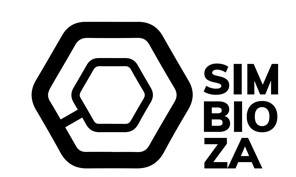 ПРАВИЛНИК О ОРГАНИЗАЦИЈИ И РАДУстудентског часописа Биолошког факултета „Симбиоза“Београд, децембар 2020На основу члана 18. става 1. тачка 3. и члана 18. става 1. тачка 5. Правилника о организацији и раду Студентског парламента Биолошког факултета на седници одржаној 30. 12. 2020. године донет јеПРАВИЛНИК
О ОРГАНИЗАЦИЈИ И РАДУ 
ЧАСОПИСА СТУДЕНАТА БИОЛОШКОГ ФАКУЛТЕТА 
„СИМБИОЗА“Члан 1.Овим Правилником дефинишу се организација и рад часописа студената Биолошког факултета „Симбиоза“ (у даљем тексту Часопис), уређивачка политика, права и обавезе лица укључених у рад, надзор и контрола рада и други аспекти организације и рада Часописа, у складу са Законом. Члан 2.Часопис је основан од стране Студентског парламента Биолошког факултета (у даљем тексту Парламент) и представља новинско гласило студената које се у електронској форми објављује на интернету, а у складу са важећим законским прописима о издаваштву у Републици Србији. Члан 3.Седиште Часописа је у просторијама Биолошког факултета Универзитета у Београду (у даљем тексту Факултет), на адреси Студентски трг 3/II, Београд.Адреса електронске поште Часописа је: casopis.simbioza@bio.bg.ac.rs.Часопис је регистрован код Народне библиотеке Србије, под ISSN 2334-8739 (Online), са насловом „СИМБИОЗА“, поднасловом „часопис студената Биолошког факултета“ и то као електронска публикација на српском језику која излази четири пута годишње. Објављивање сваког новог електронског издања реализује се преко Интернет платформе issuu.com, на којој Уредништво има регистрован основни налог. Од 2020. године часопис излази и у форми блога на адреси simbioza.bio.bg.ac.rs. Постоји искључиво по један званични налог Часописа на друштвеним мрежама Фејсбук, Твитер и Инстаграм, чијом се администрацијом бави Уредништво Часописа заједно са техничким сарадницима. Чување приступних података за све налоге наведене у овом члану, као и заштита свих наведених налога дужност је главног и одговорног уредника Часописа. Члан 4.Комплетно уређивање Часописа обавља Редакција коју чине студенти Биолошког факултета, изабрани на основу Конкурса, који се обавља два пута у календарској години, осим у случајевима где је то другачије наведено у овом Правилнику. Члан 5.Редакцију сачињавају: стални чланови: главни и одговорни уредник, четири уредника,  највише двадесет аутора-чланова редакције, четири техничка сарадника спољни сарадници (опционо; не морају бити студенти Биолошког факултета), лектори (не морају бити студенти Биолошког факултета). Члан 6.Конкурс за пријем у Редакцију расписује главни и одговрни уредник, којег на почетку сваке школске године именује Парламент. Главни и одговорни уредник има право да без конкурса у рад Редакције директно укључи било које лице које је већ обављало послове при Редакцији у протеклих годину дана. Члан 7.Критеријуми за пријем нових чланова у Редакцију су: искуство у раду са ученичким и студентским гласилима, мотивација кандидата, квалитет ауторског узорка новинског садржаја. Члан 8.Рокови за објављивање позива Конкурса су 1. новембар, односно 1. март. Рок за објављивање резултата Конурса је десет дана од дана закључивања пријава на Конкурс. При објављивању резултата првог Конкурса, главни и одоговрни уредник је дужан да уједно сазове и састанак Редакције (у даљем тексту први састанак), најкасније до 20. новембра. Члан 9.Главни и одговорни уредник, поред горенаведеног обавља и следеће делатности:најмање једном у два месеца организује састанке Редакције;учествује у обради прикупљених материјала за актуелно издање Часописа; може се бавити креирањем сопствених ауторских садржаја за потребе Часописа; координира рад уредника и других чланова Редакције на садржајима Часописа; заступа Часопис пред Парламентом;заједно са Парламентом заступа Часопис пред Факултетом, другим организацијама и појединцима; бави се пословима у вези са јавним презентовањем садржаја Часописа и промовисањем Часописа у целини; по потреби комуницира у име Часописа, односно Редакције и Уредништва Часописа; једном годишње подноси Извештај о раду Парламенту. Члан 10.На састанцима Редакције учествују сви стални чланови Редакције и на њима се дискутује и доносе одлуке о садржају и начину реализације предстојећег издања Часописа. На првом састанку поред редовних одлука доноси се и одлука о именовању уредникa. Уреднике бирају чланови Редакције на предлог главног и одговорног уредника. Уређивачку политику одређује Уредништво. Редакција може дискутовати, али не и одлучивати о Уредничкој политициЧлан 11.Састанцима Редакције руководи главни и одговорни уредник. Чланови Редакције се о свим предлозима изјашњавају гласањем, подизањем руке или тајно уколико се Редакција тако изјасни. Члан 12.Редакција се састаје најмање четири пута годишње о чему се стара главни и одговорни уредник. Члан 13.Уредници су студенти изабрани на првом састанку на предлог главног и одговорног уредника, која су задужена за вођење једне од четири секције електронског издања Часописа: информативне, која се односи на факултетске студентске вести и извештаје са догађања на Факултету, као и актуелне теме у вези са студијама и студирањем; стручне, која се односи на чланке из области биологије и стручне теме; секција за интервјуе, која се односи на чланке са интервјуима; секције „мозаик“, која се односи на културне, забавне и остале садржаје Часописа. Поред секција електронског издања Часописа уредници су задужени и за вођење рубрика на блогу Часописа: наука; биологија; занимљивости; заштита животне средине; студенти; „мозаик“; „разговарамо са“. Члан 14.Уредници су студенти изабрани на првом састанку на предлог главног и одговорног уредника.Уредници обављају следеће делатности: прикупљају и обрађују материјале за актуелно издање Часописа; врше координацију активности чланова Редакције везано за секцију коју уређују; учествују у раду Уредништва; баве се креирањем сопствених ауторских садржаја за потребе Часописа. Члан 15.Уредништво Часописа чине главни и одговорни уредник и сви уредници. Уредништво се бави креирањем уређивачке политике, планирањем активности Редакције, давањем идејних решења за дизајн Часописа, техничким питањима, оцењивањем рада чланова Редакције, као и другим питањима везаним за Часопис, која нису другачије дефинисана овим Правилником. Члан 16.Уредништвом председава главни и одговорни уредник. Уредништво доноси своје одлуке јавним гласањем. Члан 17.Уредништво се издвојено састаје најмање једном годишње, за шта је дужан да се постара главни и одговорни уредник. Члан 18.Чланови Редакције су аутори садржаја за Часопис и учествују у раду Редакције. Чланови Редакције дужни су да своје делатности обављају у складу са овим Правилником, одлукама Редакције и Уредништва Часописа, и за свој рад одговарају главном и одговорном уреднику, тј. Уредништву. Члан 19.Технички сарадници су стални чланови редакције који су задужени за управљање налозима на друштвеним мрежама, објављивањем чланака на блог Часописа и паковање електронског издања Часописа заједно са Уредништвом Часописа. Члан 20.Статус главног и одговорног уредника може престати пре истека мандата у случају:подношења оставке Парламенту,разрешења од стране Парламента, престанка статуса студента Биолошког факултета. Члан 21.Уколико дође до престанка статуса главног и одговорног уредника по било којем основу из претходног члана овог Правилника, Парламент је дужан да именује новог главног и одговорног уредника у року од 15 дана од дана престанка статуса претходном главном и одговорном уреднику. До именовања новог главног и одговорног уредника, функције главног и одговорног уредника обављаће остатак Уредништва. Члан 22.Сталним члановима Редакције и Уредништва статус може престати у случају: својевољног иступања из Редакције, односно Уредништва, искључења из Редакције, односно Уредништва, престанка статуса студента Биолошког факултета. Члан 23.Уколико дође до престанка статуса члана Уредништва по било којем основу из претходног члана овог Правилника, Редакција је дужна да именује новог члана Уредништва на првом наредном састанку Редакције у односу на дан престанка статуса члана Уредништва. Уредништво се може састајати и одлучивати уколико услед престанка статуса недостаје један члан или два члана. Уколико већина од броја чланова Уредништва недостаје по основу престанка статуса, главни и одговорни уредник је дужан да по хитном поступку у року од 7 дана сазове и одржи ванредни састанак Редакције, на којем ће бити решено питање недостајућих чланова Уредништва. Уколико дође до престанка статуса сталног члана Редакције по било којем основу из претходног члана овог Правилника, његово упражњено место попуниће ново лице, по основу првог наредног Конкурса за пријем у Редакцију. Редакција се у случају недостатка мање од половине од укупног броја сталних чланова актуелног састава Редакције може састајати и несметано радити, осим уколико није другачије дефинисано овим Правилником. Члан 24.Спољни сарадници су лица која објављују ауторске садржаје у Часопису, а нису стални чланови Редакције нпр. представници студентских организација и тела, као и других субјеката с којима Часопис сарађује, бивши чланови Редакције и друга лица која се баве специфичним делатностима и темама од значаја за студенте Биолошког факултета. Члан 25.Спољни сарадници ангажовани су по одлуци Уредништва, у складу са текућим потребама и околностима. Члан 26.Лектори су стручна лица која се баве лектуром и коректуром готових садржаја у склопу припрема за објављивање наредног издања Часописа. Члан 27.Лектор је перманентно ангажован, по одлуци Уредништва. Члан 28.Сви састанци који су неопходни за функционисање Часописа и блога Часописа се могу одржавати и онлајн уколико је то потребно. Члан 29.Све особе које су на редовној бази укључене у рад Часописа имају право на остваривање ваннаставних ЕСПБ кредита. Услови за остваривање овог права ближе су дефинисани Правилником о вредновању ваннаставних активности Биолошког факултета. Члан 30.Стварање и селекција медијских садржаја за сврхе Часописа резултат је скупа активности дефинисаних овим Правилником. Креирање, прикупљање, одабир и, по потреби, корекције свих садржаја из првог става овог члана врше се на основу критеријума усаглашених на редовним састанцима Редакције. Члан 31.Активности из првог става претходног члана овог Правилника обављају се у складу са овим Правилником, релевантним законским и другим актима, као и начелним професионалним кодеском новинарства. Члан 32.Часопис представља једино релевантно и званично студентско гласило на Факултету и као такав тежи поузданости и квалитету садржаја. Примарна сврха рада Часописа је инфомрисање студената Биолошког факултета о питањима и на теме од интерног, али и ширег значаја. Члан 33.Блог Часописа садржи текстове у краћој форми који поред примерне сврхе рада Часописа (члан 30.) имају сврху у промовисању биологије и популаризације науке. Члан 34.Уредништво је независно у уређивачкој политици. Члан 35.Интелектуалну својину Часописа, односно аутора или групе аутора који објављују чланке и друге садржаје у Часопису чине: текст, графика, лого, као и друга идејна решења и елементи визуалног и суштинског идентитета Часописа. Забрањено је свако неовлашћено коришћење садржаја Часописа. Парламент се стара да се обележја Часописа, Центар за научно-истраживачки рад Биолошког факултета и Парламента користе на предвиђен начин у свим електронским и штампаним издањима Часописа.Члан 36.Било која информација или садржај који је изражен или учињен доступним од стране аутора, а посредством Часописа, припадају искуључиво наведеним ауторима, а не Часопису, Парламенту или Факултету. Члан 37.Часопис функционише на непрофитној бази. Часопис у целини допступан је јавно и то као потпуно бесплатна публикација. Часопис нема одговорност за индиректну, случајну, казнену или консеквентну штету и не признаје никакву надокнаду штете коју би корисници Часописа потенцијално могли имати услед самих садржаја Часописа. Члан 38.Часопис може располагати материјалним средствима која су му као покретна имовина дата на коришћење, од стране и по одлуци Парламента. Часопис се може финансирати: средствима Парламента; донацијама (искључиво посредно преко Факултета као правног ентитета чији је Парламент интегрални део);на друге законске начине. Члан 39.Парламент има право да активно и пасивно врши надзор над радом Часописа. Активни надзор из првог става овог члана остварује се искључиво по потреби, и то формирањем ad hoc комисије, на начин и под условима ближе дефинисаним актима Парламента. Пасивни надзор из првог става овог члана остварује се тако што главни и одговорни уредник на годишњем нивоу подноси извештај о раду Парламенту, у складу са овим Правилником, чија се ревизија врши на начин и под условима ближе дефинисаним актима Парламента. Члан 40.Надзор Парламента осварује се тако да се обеђује законитост у раду док се не нарушава квалитет садржаја нити независност уређивачке политике. Уколико чланови Редакције имају примедбу на рад Уредништва или главног и одговорног, или уколико чланови Уредништва имају примедбу на рад главног и одговорног уредника или остатка Уредништва, жалбу подносе Парламенту уз адекватно образложење. По овом основу Парламент разматра жалбе које може уважити или одбацити, уз одговарајуће образложење и може донети различите мере за решавање примедби.Члан 41.Овај Правилник ступа на снагу даном усвајања од стране Парламента. Лица која су у тренутку ступања на снагу овог Правилника укључена у рад Часописа задржавају статус до краја текуће школске године. Председник Студентског парламентаБиолошког факултетаМина Ђурић___________________